ACTIVITY LOGBOOK Comments:Candidate’s signature:__________________________Date: Supervisor’s assessment: SatisfactoryUnsatisfactorySupervisor’s comments:Supervisor’s signature:Name:Date: Learning Activity/ObjectivesCommentsSupervised by1.     Infectious control rounds2.     Surveillance (continuous and PPS):Hospital acquired infections MDRO Blood stream infection/CRBSIICU infection Surgical site infection 3.     Calculate rates for multidrug-resistant organisms and hospital-associated infections (SSI, VAP, BSI) 4. Conduct the following audits:Hand hygiene Infection control process measures CVC care bundleStandard precaution Transmission based precautions OT auditOthers:5.     Multidisciplinary infection prevention meetings 6.     MMB hospital infection bench- lab based attachment 7.     Screening and Infection control management of communicable diseases (TB, measles, etc) 8.     Screening and Infection control management of MDRO, e.g. MRSA, CRE, ESBL , VRE etc9.  Molecular Typing (e.g. PFGE) - analysis only 10.  Outbreak investigation and  management 11.  Environment cleaning, surveillance and audits 12.  Disinfection and sterilization:CSSDWardsOperation TheaterEndoscopy Hemodialysis unit Others:13. Infection control in ambulatory setting 14.  Sterility test 15.  Air sampling (settle plates) 16.  Contact plates for linen 17.  Participated in Infection Control CME18.  Healthcare Worker Immunization Program and management of occupational exposure [Sharp Injury and Tuberculosis in HCW (OSHE)]19.  Surveillance of Operating Theatres20.  Infection prevention advice during Construction And Renovation (OSHE)21. Hospital laundry and waste management 22.  Antimicrobial stewardship 23.  A project related to infection control/ AMS         (ie audit, research, development of a protocol,            etc)24. Completed the following online modules:a.  https://www.hha.org.au/online-learning/complete-a-modulei) Hand Hygiene Module : Medical Online Learning Module  ii) Infection Control Module - Infection Control Orientation - Direct Patient Contactb.https://infectionprevention.kineoportal.com.au/Basic epidemiology and statisticsBasic microbiology and multi-resistant organisms (MRO)Cleaning, disinfection and sterilizationInfectious agent screening and immunisation of healthcare workersManagement of occupational exposuresOutbreak managementPrinciples of infection prevention and controlRenovation, repairs and redevelopment risk managementRisk management of infectious agents and infectious diseasesSurveillance and quality improvement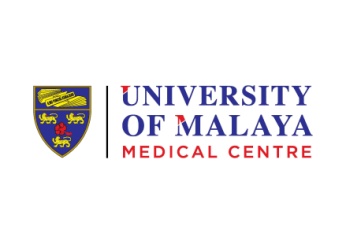 